EN QUOI CONSISTE CE DOCUMENT?Ce briefing résume les options parmi celles qui vous sont offertes maintenant que vous êtes sur le point de terminer cette formation. En tirant parti de ces avantages, vous contribuerez à votre croissance en tant qu’hôte et vous offrirons le soutien de la communauté mondiale du labyrintheEn particulier, nous considérons:Pratique réflexive et auto-apprentissage continuOptions de développement disponibles pour vousAide disponible auprès de la communauté mondiale des labyrinthes.Après avoir suivi ce module, vous devriez être bien placé pour répondre à la question suivante: où pourrais-je aller pour continuer à développer mon expérience et ma pratique dans le labyrinthe?Travailler à travers le module:Lisez et réfléchissez sur CES NOTES.Regardez la vidéo. [Cliquez sur le bouton Paramètres dans la fenêtre vidéo de YouTube pour sélectionner les sous-titres pour votre langue]Travailler à travers l'exercice réfléchissant.N'oubliez pas que vous pouvez NOUS CONTACTER si vous avez des questions ou des réflexions que vous souhaitez partager.1. PRATIQUE REFLECHISSANTE ET APPRENTISSAGEL’auto-réflexion est l’un des moyens les plus efficaces de développer votre pratique d’hébergement labyrinthe. Après chaque promenade, prenez le temps de réfléchir à ce qui pourrait vous arriver. Cela pourrait inclure:Qu'est-ce qui vous a semblé bien aller? Qu'est-ce qui semblait bien fonctionner?Que pensez-vous, le cas échéant, que vous pourriez aborder de manière différente, qu'il s'agisse d'une amélioration ou non, ou simplement d'essayer une approche alternative?Dans quelle mesure, le cas échéant, votre sens de «l'espace réservé» se développe-t-il?Quel est le principal apprentissage que vous souhaitez tirer de cet événement ou de cette expérience?Prenez en compte les réactions éventuelles d’autres personnes, en notant si des remarques communes sont faites et des exemples donnés (n’ayez pas peur de demander à d’autres de les donner s’ils sont prêts à restituer leurs observations et leurs expériences de votre participation). Tous les commentaires ne sont pas nécessairement constructifs, mais vous devriez être en mesure de juger si des commentaires inutiles sont offerts - soyez néanmoins prêt à remercier tous ceux qui offrent des commentaires.Réfléchissez aux commentaires que les marcheurs ont pu partager concernant leurs propres expériences.Si vous avez eu l'occasion de marcher vous-même dans le labyrinthe, réfléchissez aux pensées, sentiments ou expériences que vous avez vécus..2. OPTIONS DE DÉVELOPPEMENTCherchez des occasions d'approfondir vos connaissances sur le labyrinthe en partageant et en lisant ce que les autres ont à dire dans la communauté mondiale des labyrinthes, en regardant des vidéos, en lisant des articles et des livres. Il existe de nombreuses références disponibles sur le site Web de Labyrinth Launchpad.Vous pouvez également souhaiter poursuivre une formation supplémentaire en tant qu'hôte labyrinthe, telle que celle fournie par Veriditas et d'autres fournisseurs de formation répertoriés sur le site Web de Labyrinth Launchpad. Veriditas offre des possibilités de bourses d’études et gère également un programme d’accréditation, qui implique une auto-réflexion sur votre apprentissage après la formation et des témoignages recueillis auprès d’observateurs impartiaux des promenades que vous organisez. C'est également le siège de VIA (Association internationale des animateurs de labyrinthes formés professionnellement par Veriditas), une organisation d'animateurs professionnels de labyrinthes, donnant accès à une bibliothèque de webinaires et d'autres fonctionnalités, et qui organise des retraites et des cours d'été sur la labyrinthe.Devenez formateur ou mentor. Vous pouvez utiliser l’un des supports de formation originaux disponibles sur le site Web du Labyrinth Launchpad pour proposer votre propre formation. Former les autres est un bon moyen de développer ses connaissances et son lien avec le labyrinthe. La note TRAIN THE TRAINER propose des conseils pour développer votre propre matériel. S'il vous plaît contactez-nous si vous souhaitez devenir un mentor pour d'autres personnes qui suivent cette formation, ou si vous avez des suggestions sur la façon dont nous pouvons améliorer ces documents, y compris des traductions dans une langue autre que l'anglais. Nous serons ravis de votre aide!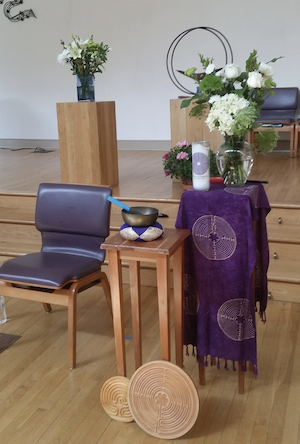 Un montage pour un labyrintheEnvisagez de proposer des discussions sur le labyrinthe, ses avantages et son histoire, aux groupes communautaires locaux, aux résidences pour personnes âgées, dans les écoles et ailleurs.. 3. LA COMMUNAUTE MONDIALE DE LABYRINTHEL’un des moyens les plus efficaces d’apprendre ce que font les autres avec le labyrinthe et de savoir que vous n’êtes pas seul est de faire partie de l’une des communautés qui offrent un soutien mutuel aux amoureux du labyrinthe. The Labyrinth Society est une organisation mondiale dont les membres comprennent des labyrinthes, des facilitateurs de labyrinthe et quiconque s'intéresse aux labyrinthes ou les apprécie. Les membres ont également accès à des archives d'articles de journaux et peuvent participer à un échange de vues animé sur tout ce qui concerne les labyrinthes via le groupe Facebook de la Société [LINK] (accueillant également les non-membres).D'autres groupes sont répertoriés sur le site Web de Labyrinth Launchpad, ce qui est très encourageant, posant des questions, partageant des expériences et prenant part à des discussions sur Facebook et d'autres médias sociaux. Certains ont un accent régional, comme le Australian Labyrinth Network et Labyrinths in Britain. D'autres visent des intérêts particuliers, tels que le Labyrinth Makers Facebook forum.ALLER PLUS LOINDOCUMENTS QUI PEUVENT AIDER:DOCUMENT TRAIN THE TRAINERARTICLES et autres ressources:The Labyrinth Society:Website Facebook group (ouvert aux non-membres)Veriditas Peaceful Endeavours (formation individuelle et soutien à la mise en place de labyrinthes)MODULE 5– ALLER PLUS LOIN